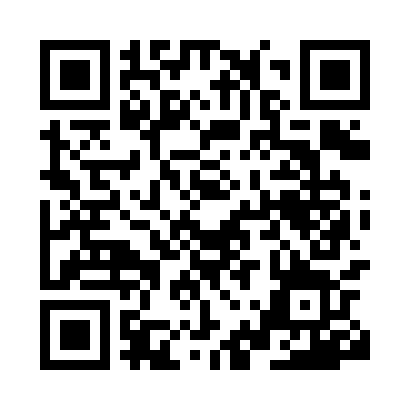 Prayer times for Khotantsa, BulgariaWed 1 May 2024 - Fri 31 May 2024High Latitude Method: Angle Based RulePrayer Calculation Method: Muslim World LeagueAsar Calculation Method: HanafiPrayer times provided by https://www.salahtimes.comDateDayFajrSunriseDhuhrAsrMaghribIsha1Wed4:136:071:126:118:1810:052Thu4:116:051:126:128:1910:073Fri4:096:041:126:128:2110:084Sat4:076:021:126:138:2210:105Sun4:056:011:126:148:2310:126Mon4:036:001:126:158:2410:147Tue4:015:591:126:158:2510:158Wed3:595:571:126:168:2610:179Thu3:575:561:126:178:2810:1910Fri3:555:551:116:178:2910:2111Sat3:535:541:116:188:3010:2312Sun3:515:521:116:198:3110:2413Mon3:495:511:116:198:3210:2614Tue3:475:501:116:208:3310:2815Wed3:455:491:116:208:3410:3016Thu3:445:481:116:218:3510:3117Fri3:425:471:116:228:3610:3318Sat3:405:461:126:228:3710:3519Sun3:385:451:126:238:3910:3720Mon3:375:441:126:248:4010:3821Tue3:355:431:126:248:4110:4022Wed3:335:421:126:258:4210:4223Thu3:325:421:126:258:4310:4324Fri3:305:411:126:268:4410:4525Sat3:295:401:126:278:4510:4726Sun3:275:391:126:278:4510:4827Mon3:265:391:126:288:4610:5028Tue3:245:381:126:288:4710:5129Wed3:235:371:136:298:4810:5330Thu3:225:371:136:298:4910:5431Fri3:205:361:136:308:5010:56